Cornell Notes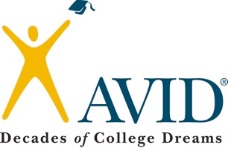 Ch. 20 & 21 WORLD WAR IICh. 20 & 21 WORLD WAR IIName:Cornell NotesClass/Period:Cornell NotesDate:Essential Question:Essential Question:Essential Question:Essential Question:Questions:Questions:Notes:Notes:Who were the dictators of the world and what countries did they control?Who were the dictators of the world and what countries did they control?Italy-Italy-Russia-Russia-Japan-Japan-Germany-Germany-What 3 countries created the Axis Power/ Alliance?What 3 countries created the Axis Power/ Alliance?What was the name of Hitler’s political party?What was the name of Hitler’s political party?What was the name of Hitler’s book and what were his 3 key arguments?What was the name of Hitler’s book and what were his 3 key arguments?Summary:Summary:Summary:Summary:Questions:Questions:Notes:Notes:What was the Neutrality Act?What was the Neutrality Act?What is Internationalism?What is Internationalism?Why did Hitler have the Munich Conference3?Why did Hitler have the Munich Conference3?What caused World War II?What caused World War II?What was the Blitzkrieg?What was the Blitzkrieg?What was the Holocaust?What was the Holocaust?What were two 2 ways the Nazi’s tried to eliminate the Jews?What were two 2 ways the Nazi’s tried to eliminate the Jews?Summary:Summary:Summary:Summary:Questions:Notes:What did the Lend-Lease Act do?What was the Atlantic Charter?What happened on December 7, 1941?What were 5 things the OPA did to gear up for WWII?Who were the 3 key contributors to the American successes in WWII?What were the 2 American Theaters of battle during WWII?Summary:Summary:Questions:Notes:What was D-Day?What was the turning point battle in Europe during WWII?What was V-E Day and when did it occur?What were the turning point battles in the pacific during WWII?What was Island hopping?What was the Manhattan Project?What happened on August 15th 1945?Summary:Summary:Questions:Notes:What was the Goal of creating the UN (United Nations)?What terms were agreed upon/created?What was the purpose of creating the International Military Tribunal (IMT)?What occurred during the Nuremburg Trials?Summary:Summary: